Committee on Educational Policies and PlanningAgenda1 November 2017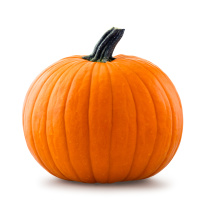 Approve minutes from 18 October 2017Members report back on subcommittee meetings for core curriculumMath Department’s proposal for name changeReview two proposals from Curriculum CommitteeUpdate regarding Black Studies minor